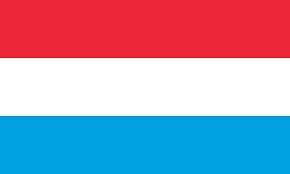 COMMITTEE:UNWOMENCOUNTRY: LUXEMBURGTITTLE: WOMEN RIGHTS IN LUXEMBURGLuxembourg is a country situated  in western Europe, between France and Germany speaded on an area of 2,586 sq km which is slightly smaller than Rhode Island. Our 2,586 sq km embraces a population of 639.070 and is counted as the 163rd biggest country throughout the world. We stand out as one of the freest counties in the world and very sensitive about woman rights. And the ratio  women murder cases  in Luxembourg is 0.65 %.We are one of the countries which care about women. We care about their rights, freedom, equality, and female entrepreneurship and treat them the best way we could. We gave the woman the opportunity to vote on 8th May 1919 and counted as one of the earliest counties to give this right to our women.Women have a strong impact on our art and culture.  National Monument Commission prepared an event to thank Luxembourg for their sacrifice they had done for France in 1920 subsequent to World War I. There were 18 submissions for the event.  Claus Cito  attended the event with a statue named as  ‘Queen of Freedom’ .This design deeply  impressed the judges. Standing on a 21 -meter-high  obelisk base , there were two male bronze figures one representing a fallen soldier and the other displaying his mourning compatriot. The gilded bronze statue of the Golden Lady rises on the obelisk base . In 1920 s a lot of female citizens of Luxembourg mentioned that they were happy to see a lady resembling the freedom and the power of their country and felt themselves  powerful and cared for by their society. We have a lot of different institutions related to women rights, freedom, and stopping gender discrimination.Woman shares the same worth as males. Every female citizen deserves the same rights, freedom, and opportunity as male citizens. We have  already delivered  a great number of opportunity and freedom to the  women in Luxemburg and we are still continuing to do so. But still, we are not perfect and continue progressing in this area. We can add new rules to the constitution, and give women the right to be elected as mayors even as presidents.BIBLIOGRAPHYhttps://onedio.com/haber/ulke-ulke-kadinlarin-secme-ve-secilme-haklarina-sahip-olma-kronolojisi-971810https://www.statista.com/topics/8942/crime-in-luxembourg/https://tr.wikipedia.org/wiki/Kadınların_oy_hakkının_zaman_çizelgesihttps://www.rtl.lu/culture/exhibitions/a/1433692.htmlhttps://theculturetrip.com/europe/luxembourg/articles/luxembourg-s-golden-lady/